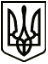 УКРАЇНАМЕНСЬКА МІСЬКА РАДАМенського району Чернігівської областіР О З П О Р Я Д Ж Е Н Н ЯВід 16 грудня 2020 року	№ 333Про скликання 2 сесії Менської міської ради 8 скликання	На підставі ст. ст. 19, 20 Регламенту роботи Менської міської ради 7 скликання, враховуючи п. п. 5, 6 ст. 46 Закону України «Про місцеве самоврядування в Україні», Постанову Кабінету Міністрів України № 211 «Про запобігання поширенню на території України гострої респіраторної хвороби COVID-19, спричиненої коронавірусом SARS-CoV-2» від 11.03.2020 р.:Скликати в період з 16 грудня 2020 року по 22 грудня 2020 року – позачергову 2 сесію Менської міської ради 8 скликання. Перше пленарне засідання 2-ї сесії Менської міської ради 8 скликання провести 23 грудня 2020 року о 10:00 і друге пленарне засідання 2-ї сесії провести 30 грудня 2020 року 0 10:00 за адресою м. Мена, вул. Героїв АТО, 3, в приміщенні малого залу КЗ «Менського будинку культури» з додатковими обмежувальними заходами (забезпечення учасників засобами індивідуального захисту, а також дотримання відповідних санітарних та протиепідемічних заходів).Основні питання порядку денного:4. Заступникам міського голови з питань діяльності виконкому, в.о.старост, начальникам та спеціалістам відділів, Фінансового управління Менської міської ради, завідуючим секторів, директорам комунальних підприємств, установ, закладів з метою включення до порядку денного інших питань, необхідних до розгляду на пленарному засіданні 2-ї сесії Менської міської ради 8 скликання, в терміни визначені регламентом Менської міської ради 8 скликання, підготувати та подати погоджені проєкти рішень в системі електронного документообігу секретарю Менської міської ради для своєчасного опрацювання депутатами Менської міської ради та оприлюднення на сайті. 5. Головам постійних депутатських комісій рекомендувати скликати засідання постійних депутатських комісій Менської міської ради у період з 17  грудня 2020 року по 22 грудня 2020 року. Про дату та час засідання постійних комісій повідомити секретаря Менської міської ради.6. Відділу організаційної роботи та інформаційного забезпечення Менської міської ради забезпечити вчасне розміщення анонсів про пленарне засідання сесії, постійних депутатських комісій, а також проектів рішень та рішень 2 сесії Менської міської ради 8 скликання.7. Контроль за виконанням залишаю за собою.Міський голова	Г.А. Примаков3.1. Про затвердження цільових програмВідповідальними за підготовку проєктів рішень є начальники відділів, секторів Менської міської ради.3.2. Про затвердження Плану  соціально-економічного розвитку Менської міської територіальної громади на 2021-2022 рокиВідповідальним за підготовку проєкту рішення з даного питання є начальник відділу економічного розвитку та інвестицій Менської міської ради С.В.Скороход3.3. Про бюджет Менської міської територіальної громади на 2021 рікВідповідальним за підготовку проєкту рішення з даного питання є начальник фінансового управління Менської міської ради В.В.Костенко3.4. Про оплату праці Менського міського голови та секретаря радиВідповідальний за підготовку проєктів рішень з даного питання є начальник відділу бухгалтерського обліку та звітності Менської міської ради С.А.Солохненко3.5. Про затвердження статуту та структури КЗ «Менський будинок культури» Менської міської ради Менського району Чернігівської області  в новій редакціїВідповідальний за підготовку проєкту рішення з даного питання є начальник віддділу культури Менської міської ради С.В.Шелудько3.6. Про затвердження статуту та структури КЗ «Менська публічна бібліотека» Менської міської ради Менського району Чернігівської області  в новій редакціїВідповідальний за підготовку проєкту рішення з даного питання є начальник віддділу культури Менської міської ради С.В.Шелудько3.7. Про припинення сільських виборчих комісій шляхом ліквідаціїВідповідальний за підготовку проєкту рішення з даного питання є начальник юриидчного віддділу Менської міської ради Т.А.Бернадська3.8. Про розробку детального плану території в кварталах вздовж вул. Титаренка Сергія-Перемоги-Щаслива (площадка V) в м. Мена Чернігівської областіВідповідальний за підготовку проєкту рішення з даного питання є начальник юриидчного віддділу Менської міської ради Т.А.Бернадська3.9. Земельні питання Відповідальний за підготовку проєктів рішень з даного питання є начальник  відділу земельних відносин Менської міської ради П.О. Терентієв3.10. Про затвердження регламентів роботи Менської міської ради та виконавчого комітету Менської міської радиВідповідальний за підготовку проєктів рішень з даного питання є секретар ради Ю.В.Стальниченко3.11. Про прийняття у власність майнаВідповідальними за підготовку проектів рішень є начальники відділів, секторів Менської міської ради.3.12. Про прийняття у власність майнаВідповідальними за підготовку проектів рішень є начальники відділів, секторів Менської міської ради.3.13. Інші питання винесені на розгляд сесії згідно регламенту радиВідповідальні за підготовку проєктів рішень заступники міського голови з питань діяльності виконкому, начальники відділів, Фінансового управління, завідуючі секторів, керівники комунальних підприємств, установ Менської міської ради